ISTANZA DI MEDIAZIONE IN MATERIA DI CONSUMO (D.Lgs 130/2015)Il/la sottoscritto/a………………………….……………………………..……………………….................................Nato a ……………………………………..……………il……………………………………………………………...In proprio/quale legale rappresentante di/della ………………………………………..…………………………Residenza/Sede legale ……………………………………………………………….Cap…………………………...C.F.………………….…………………………………P.IVA………………………………………………………….Tel…………………...……………Fax….……………………….Cell…………………………………………………E-mail……………...………………………………. PEC…..…………………………………………………………..Assistito dall’Avv………………………………………..……………..……………………………………………….Con studio in …………………………………….………………….……………….. Cap............................................C.F. ……………………………………………………P.IVA……………………………….………………………….Tel…………………………….. Fax……………….………Cell………….………………….…………………………E-mail …………………..………………………… PEC…………………….…………………………………………..CONFERISCEA codesto Organismo l’incarico di avviare una Procedura ADRai sensi dell'art.1, comma 2 lett. g) D.Lgs. 6 agosto 2015, n. 130 nei confronti di…………………………………………………………………………………………………………..in persona del legale rappresentante ………..……………………………………………….………………………..Residenza/Sede legale…………………………………….………………………….. Cap...........................................C.F.……………………………………………………….P.IVA…………………..……………………………………..Tel…………………………………Fax…………..……….……….Cell………………….……………………………...E-mail…………………………………………….. PEC………………………………………………………………….e nei confronti di…………………………………………………………………………………………………………in persona del legale rappresentante ………..……………………………………………….…………………………Residenza/Sede legale…………………………………….………..…………………. Cap............................................C.F.…………………………………………………………P.IVA…………………..…………………………………….Tel…………………………………Fax…………..……………….Cell…………………,………………………………..E-mail…………………………………………….. PEC…………………………………………………………………..l’istanza d’avvio del procedimento viene depositata relativamente alla controversia sorta in merito a :Oggetto del contratto:le ragioni della pretesa sono le seguenti:  ( Breve esposizione - Se necessario allegare un foglio aggiuntivo)il valore indicativo della controversia rientra nello scaglione:       [ ] da € 0 a € 5.000,00	            [ ] da € 5.001,00 a € 25.000,00                [ ] da € 25.001,00 a € 50.000,00                  [ ] oltre € 50.000,00Documenti da allegare: Documento identità parte istante (in caso di domanda di avvio procedura ai sensi del TICO di ARERA allegare anche dichiarazione sostitutiva atto di notorietà disponibile sul sito www.formazioneartes.it/mediazione/modulistica)Copia ricevuta del bonifico delle spese avvio mediazioneReclamo presentato all’Operatore ed eventuale risposta ricevutaAltro (specificare eventuali allegati riservati al solo conciliatore)________________________________________________________________________________________________                 Luogo e Data                                                                                                                          Firma Istante___________________________                                                                                  _______________________________                                                                                                                                                                  Firma Avvocato                                                                                                                                              _______________________________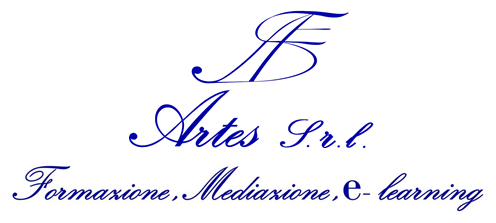 DA TRASMETTERE:Via e-mail: mediazioneartes@gmail.comVia PEC: mediazioneartes@pec.itArtes Srl – Via Agostino Depretis, 114 – 80133 Napoliwww.formazioneartes.it - mediazioneartes@gmail.com – tel 081.551.4126DA TRASMETTERE:Via e-mail: mediazioneartes@gmail.comVia PEC: mediazioneartes@pec.itEnte iscritto presso il Ministero della Giustizia al n. 1101 del Registro degli Organismi di Mediazione ai sensi del D.Lgs. 28/2010, nell’ Elenco degli Organismi ADR nel settore delle comunicazioni elettroniche e postali (AGCOM) e nell’ Elenco degli Organismi ADR nei settori regolati dall'Autorità di Regolazione per Energia Reti e Ambiente (ARERA) ai sensi dell'art. 141-decies del Codice del Consumo.DA TRASMETTERE:Via e-mail: mediazioneartes@gmail.comVia PEC: mediazioneartes@pec.itSede di:1PARTE ISTANTE                                                         Natura giuridica❐ consumatore                                                  ❐ professionista/ditta individuale❐ società/ente/associazione      ❐ fornitore del bene o servizio2PARTE CHIAMATA IN MEDIAZIONE[ ] Mancata o parziale fornitura[ ] Ritardo nella fornitura[ ] Insufficiente trasparenza contrattuale[ ] Consumi/traffico non riconosciuti[ ] Prodotto/servizio non richiesto[ ] costi per recesso dal contratto[ ] Interruzione/sospensione della fornitura[ ] Mancata portabilità/migrazione[ ] altro …………………………………………………[ ] Telefonia fissa[ ] Telefonia mobile[ ] internet[ ] Servizi idrici[ ] Fornitura di gas[ ] fornitura energia elettrica[ ] servizi televisivi[ ] altroTitolare del contratto:  	N°utenza/POD/PDR: 	Presentato reclamo all’operatore in data  	Con esito  	DICHIARAdi non essere interdetto, inabilitato o sottoposto ad amministrazione di sostegno;che tutti i dati riportati nel presente modulo, per quanto a sua conoscenza, sono veri;di aver precedentemente presentato reclamo verso la parte invitata in merito alla presente controversia, senza ricevere da essa risposte o proposte soddisfacenti e non aver avviato la medesima procedura presso altri Organismi ADR;di aver letto ed accettato il Regolamento e le Tariffe in materia di consumo di Artes Srl disponibili anche sul sito internet www.formazioneartes.it/mediazione/regolamenti;di aver controllato e verificato l’esattezza di tutti i dati indicati nella presente domanda e, conseguentemente, di esonerare Artes Srl da ogni responsabilità derivante dalla mancata correttezza degli stessi;di conoscere la normativa di riferimento per la controversia in essere, in particolare il TICO dell'ARERA e/o il Regolamento ADR dell'AGCOM;di essere a conoscenza che Artes Srl non si assume la responsabilità della tempestiva comunicazione della domanda di mediazione ai fini dell’interruzione della prescrizione e decadenza e, pertanto, l’istante dichiara di prendere atto dell’importanza di poter provvedere, nei casi d’urgenza, a propria cura e spese, a comunicare autonomamente a tutte le parti chiamate in mediazione l’avvenuto deposito della presente domanda, specificando l’oggetto della controversia.di voler ricevere le comunicazioni relative alla presente procedura esclusivamente ai seguenti recapiti:indirizzo mail/pec:	Consenso ai sensi del D.Lgs. n. 196/2003 come modificato dal D.Lgs 10 agosto 2018, n. 101,recante disposizioni per l’adeguamento della normativa nazionale alle disposizioni del regolamento (UE) 2016/679Consenso ai sensi del D.Lgs. n. 196/2003 come modificato dal D.Lgs 10 agosto 2018, n. 101,recante disposizioni per l’adeguamento della normativa nazionale alle disposizioni del regolamento (UE) 2016/679Consenso ai sensi del D.Lgs. n. 196/2003 come modificato dal D.Lgs 10 agosto 2018, n. 101,recante disposizioni per l’adeguamento della normativa nazionale alle disposizioni del regolamento (UE) 2016/679Consenso ai sensi del D.Lgs. n. 196/2003 come modificato dal D.Lgs 10 agosto 2018, n. 101,recante disposizioni per l’adeguamento della normativa nazionale alle disposizioni del regolamento (UE) 2016/679Il sottoscritto dichiara di aver letto e compreso le informazioni accessibili ai sensi dell'art. 13 del regolamento UE 2016/679 sulla protezione dei dati personali (GDPR) e di aver espresso il consenso al trattamento dei dati personali (eventualmente anche sensibili e giudiziari) da parte di Artes Srl, nel rispetto del Regolamento EU sopra richiamato, per tutte le finalità in esso indicate, tra cui l’espletamento del procedimento di mediazione ivi richiesto;Il sottoscritto dichiara di aver letto e compreso le informazioni accessibili ai sensi dell'art. 13 del regolamento UE 2016/679 sulla protezione dei dati personali (GDPR) e di aver espresso il consenso al trattamento dei dati personali (eventualmente anche sensibili e giudiziari) da parte di Artes Srl, nel rispetto del Regolamento EU sopra richiamato, per tutte le finalità in esso indicate, tra cui l’espletamento del procedimento di mediazione ivi richiesto;Il sottoscritto dichiara di aver letto e compreso le informazioni accessibili ai sensi dell'art. 13 del regolamento UE 2016/679 sulla protezione dei dati personali (GDPR) e di aver espresso il consenso al trattamento dei dati personali (eventualmente anche sensibili e giudiziari) da parte di Artes Srl, nel rispetto del Regolamento EU sopra richiamato, per tutte le finalità in esso indicate, tra cui l’espletamento del procedimento di mediazione ivi richiesto;Il sottoscritto dichiara di aver letto e compreso le informazioni accessibili ai sensi dell'art. 13 del regolamento UE 2016/679 sulla protezione dei dati personali (GDPR) e di aver espresso il consenso al trattamento dei dati personali (eventualmente anche sensibili e giudiziari) da parte di Artes Srl, nel rispetto del Regolamento EU sopra richiamato, per tutte le finalità in esso indicate, tra cui l’espletamento del procedimento di mediazione ivi richiesto;LuogoDataNome e CognomeFirmaIl pagamento delle spese della procedura di mediazione (Consumatore: € 30,00 IVA inclusa per le controversie di valore fino ad € 5.000,00, € 30,00 IVA inclusa per le controversie di valore compreso nello scaglione da € 5.001,00 a € 25.000,00, € 30,00 IVA inclusa per le controversie di valore compreso nello scaglione da € 25.001,00 a € 50.000,00 € 60,00 per le controversie di valore superiore ad € 50.000,00. Professionista o Presumer: € 60,00 IVA inclusa per le controversie di valore fino ad € 5.000,00, € 90,00 IVA inclusa per le controversie di valore compreso nello scaglione da € 5.001,00 a € 25.000,00, € 120,00 IVA inclusa per le controversie di valore compreso nello scaglione da € 25.001,00 a € 50.000,00, € 160,00 per le controversie di valore superiore ad € 50.000,00), dovrà essere corrisposto alla presentazione dell’istanza con bonifico bancario intestato a Artes S.r.l., IBAN: IT98U0200803475000104241359 - causale avvio Mediazione ADR  (nome e cognome istante)Il presente modulo può essere depositato, unitamente alla contabile del bonifico delle spese di avvio, con le seguentimodalità: consegna a mano presso le sedi di Artes Srl, invio all’indirizzo di posta elettronica: mediazioneartes@gmail.com oppure alla pec: mediazioneartes@pec.itIl pagamento delle spese della procedura di mediazione (Consumatore: € 30,00 IVA inclusa per le controversie di valore fino ad € 5.000,00, € 30,00 IVA inclusa per le controversie di valore compreso nello scaglione da € 5.001,00 a € 25.000,00, € 30,00 IVA inclusa per le controversie di valore compreso nello scaglione da € 25.001,00 a € 50.000,00 € 60,00 per le controversie di valore superiore ad € 50.000,00. Professionista o Presumer: € 60,00 IVA inclusa per le controversie di valore fino ad € 5.000,00, € 90,00 IVA inclusa per le controversie di valore compreso nello scaglione da € 5.001,00 a € 25.000,00, € 120,00 IVA inclusa per le controversie di valore compreso nello scaglione da € 25.001,00 a € 50.000,00, € 160,00 per le controversie di valore superiore ad € 50.000,00), dovrà essere corrisposto alla presentazione dell’istanza con bonifico bancario intestato a Artes S.r.l., IBAN: IT98U0200803475000104241359 - causale avvio Mediazione ADR  (nome e cognome istante)Il presente modulo può essere depositato, unitamente alla contabile del bonifico delle spese di avvio, con le seguentimodalità: consegna a mano presso le sedi di Artes Srl, invio all’indirizzo di posta elettronica: mediazioneartes@gmail.com oppure alla pec: mediazioneartes@pec.itIl pagamento delle spese della procedura di mediazione (Consumatore: € 30,00 IVA inclusa per le controversie di valore fino ad € 5.000,00, € 30,00 IVA inclusa per le controversie di valore compreso nello scaglione da € 5.001,00 a € 25.000,00, € 30,00 IVA inclusa per le controversie di valore compreso nello scaglione da € 25.001,00 a € 50.000,00 € 60,00 per le controversie di valore superiore ad € 50.000,00. Professionista o Presumer: € 60,00 IVA inclusa per le controversie di valore fino ad € 5.000,00, € 90,00 IVA inclusa per le controversie di valore compreso nello scaglione da € 5.001,00 a € 25.000,00, € 120,00 IVA inclusa per le controversie di valore compreso nello scaglione da € 25.001,00 a € 50.000,00, € 160,00 per le controversie di valore superiore ad € 50.000,00), dovrà essere corrisposto alla presentazione dell’istanza con bonifico bancario intestato a Artes S.r.l., IBAN: IT98U0200803475000104241359 - causale avvio Mediazione ADR  (nome e cognome istante)Il presente modulo può essere depositato, unitamente alla contabile del bonifico delle spese di avvio, con le seguentimodalità: consegna a mano presso le sedi di Artes Srl, invio all’indirizzo di posta elettronica: mediazioneartes@gmail.com oppure alla pec: mediazioneartes@pec.itIl pagamento delle spese della procedura di mediazione (Consumatore: € 30,00 IVA inclusa per le controversie di valore fino ad € 5.000,00, € 30,00 IVA inclusa per le controversie di valore compreso nello scaglione da € 5.001,00 a € 25.000,00, € 30,00 IVA inclusa per le controversie di valore compreso nello scaglione da € 25.001,00 a € 50.000,00 € 60,00 per le controversie di valore superiore ad € 50.000,00. Professionista o Presumer: € 60,00 IVA inclusa per le controversie di valore fino ad € 5.000,00, € 90,00 IVA inclusa per le controversie di valore compreso nello scaglione da € 5.001,00 a € 25.000,00, € 120,00 IVA inclusa per le controversie di valore compreso nello scaglione da € 25.001,00 a € 50.000,00, € 160,00 per le controversie di valore superiore ad € 50.000,00), dovrà essere corrisposto alla presentazione dell’istanza con bonifico bancario intestato a Artes S.r.l., IBAN: IT98U0200803475000104241359 - causale avvio Mediazione ADR  (nome e cognome istante)Il presente modulo può essere depositato, unitamente alla contabile del bonifico delle spese di avvio, con le seguentimodalità: consegna a mano presso le sedi di Artes Srl, invio all’indirizzo di posta elettronica: mediazioneartes@gmail.com oppure alla pec: mediazioneartes@pec.it